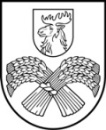 LATVIJAS REPUBLIKAJELGAVAS NOVADA PAŠVALDĪBAUR reģ.Nr. 90009118031, Pasta iela 37, Jelgava, LV-3001, Latvija, tālrunis: 63022238,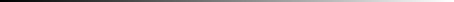 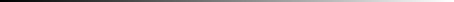 E-pasts: dome@jelgavasnovads.lv; www.jelgavasnovads.lvJelgavā	APSTIPRINĀTIar Jelgavas novada domes2024.gada     .janvāra lēmumu Nr.	(prot Nr.__ §)Jelgavas novada teritorijas kopšanas un būvju uzturēšanassaistošie noteikumiIzdoti saskaņā ar Pašvaldību likuma 45.panta pirmās daļas 3. un 4. apakšpunktu, Ministru kabineta 2010. gada 28.septembra noteikumu Nr.906 “Dzīvojamās mājas sanitārās apkopes noteikumi” 4. punktu, Ministru kabineta 2014. gada 19. augusta noteikumu Nr. 500 “Vispārīgie būvnoteikumi” 158.2. apakšpunktuI. Vispārīgie jautājumiSaistošie noteikumi (turpmāk – noteikumi) nosaka kārtību, kādā kopjama Jelgavas novada administratīvā teritorija (turpmāk – Jelgavas novads) un uzturamas tajā esošās būves. Noteikumos lietotie termini:apstādījumi – visas uz Jelgavas novada pašvaldībai (turpmāk – Pašvaldība) piekritīgas zemes mākslīgi izveidotas un iekoptas teritorijas, kurās neiegūst produkciju pārtikai, koksni, grieztus ziedus un tamlīdzīgi. Apstādījumos ietilpst koki, krūmi, vīteņaugi, puķu stādījumi, zālieni, publiski pieejami laukumi;  dabīgo puķu pļava – īpaši ierīkota teritorija, kas apsēta ar viengadīgu vai daudzgadīgu sēklu maisījumu, kura sastāvā ir puķu, graudzāļu un pākšaugu piemaisījums, kuru no citām teritorijām atdala 2 m plata zāliena josla.zāliens –ar zālaugiem apsēta vai aizņemta platība (gan zāliens, gan zālājs);;piebrauktuve – attiecīgi aprīkots ceļa (ielas) elements, kas paredzēts transportlīdzekļu nokļūšanai no ceļa (ielas) braucamās daļas līdz piegulošajam nekustamajam īpašumam;piegulošā teritorija – nekustamam īpašumam pieguloša publiskā lietošanā esoša teritorija (gājēju ietves un zālāji līdz brauktuves malai, izņemot sabiedriskā transporta pieturvietas) starp nekustamo īpašumu un brauktuves tuvāko malu, bet ne vairāk kā 2 m platumā no nekustamā īpašuma robežas;nekustamais īpašums – nekustamā īpašuma objekts (zemes vienība vai būve) vai šo objektu kopība (zemes vienība un būve);Īpašumu un tam piegulošās publiskā lietošanā esošas teritorijas uzturēšanu un kopšanu nodrošina:nekustamā īpašuma īpašnieks, lietotājs vai faktiskais valdītājs;būves īpašnieks, ja nekustamais īpašums sastāv no zemesgabala un būves, kas pieder dažādām personām, un ja saskaņā ar zemes nomas līgumu nav noteikta cita kārtība. Gadījumā, ja būves īpašnieks nav noskaidrojams, nekustamā īpašuma un tam piegulošās teritorijas kopšanu nodrošina zemes īpašnieks;kopīpašnieki, to sabiedrība vai kopīpašnieku īpašuma pārvaldnieks (pilnvarotā persona);Jelgavas novada pašvaldības īpašumus apsaimniekojošās iestādes un uzņēmumi.II. Nekustamo īpašumu un tiem piegulošo publiskā lietošanās esošu teritorijuuzturēšana un kopšanaSaistošo noteikumu 3. punktā minētās personas nodrošina nekustamo īpašumu un tiem pieguļošo publiskā lietošanā esošu teritoriju uzturēšanu, atbilstoši šo noteikumu prasībām:regulāru zālienu pļaušanu (zāles garums nedrīkst pārsniegt 20 cm), izņemot speciāli ierīkotās dabīgo puķu pļavās un lauksaimniecības zemēs ciemu teritorijās;lauksaimniecībā izmantojamās zemēs, dabīgo puķu pļavās un ārpus ciemu teritorijās zāles nopļaušanu veikt vismaz vienu reizi gadā līdz 1. septembrim. Pēc 1.septembra un līdz veģetācijas perioda beigām zāles garums nedrīkst pārsniegt 30 cm. sniega un ledus (arī lāsteku) notīrīšanu no jumta, karnīzēm, balkoniem, lodžijām un dzegām, ūdens noteku caurulēm, kur tas apdraud garāmgājēju dzīvību un/vai veselību, notīrīšanas laikā norobežojot bīstamo vietu vai veicot citus atbilstošus drošības pasākumus, kā arī ietves sakopšanu pēc notīrīšanas; sniega, ledus un lāsteku novākšana no brauktuves jāveic līdz plkst. 8.00, ja sniega un ledus notīrīšana tiek veikta naktī (no plkst. 22.00 līdz plkst. 8.00), vai vienas stundas laikā pēc sniega snigšanas beigām, ja sniega un ledus notīrīšana tiek veikta dienā (no plkst. 8.00 līdz plkst. 22.00).piebrauktuvju, ietvju, celiņu pastāvīgu kopšanu – ietves tīrīšanu, atkritumu savākšanu, attīrīšanu no zariem, nepieļaujot zaru uzkrāšanos;krūmu, dzīvžogu, koku (koku vainagu) zaru apzāģēšanu un to novākšanu, kas pavērsušies uz publiskā lietošanā esošās teritorijas gājēju ietvēm un brauktuvēm un traucē gājēju un transporta kustību;esošo gājēju ietvju (izņemot ietves daļu sabiedriskā transporta pieturvietās), piebrauktuvju un piebraucamo ceļu attīrīšanu no sniega un ledus līdz ceļa segumam, pretslīdes materiāla kaisīšanu, kā arī publiskai lietošanai ierīkotu pagalma celiņu tīrīšanu un kaisīšanu, lai nodrošinātu drošu un netraucētu gājēju pārvietošanos, un, ja nepieciešams, visas dienas laikā pieļaujama sniega vaļņu veidošana, ja tie neapdraud ceļu satiksmes drošību;dažādu priekšmetu novākšanu no ietvēm, izņemot publiska pasākuma norises vietai piegulošajā teritorijā pēc publisku pasākumu norises, kad šis pienākums jāveic  publiskā pasākuma organizētājam/iem. Vietās, kur ir inženierkomunikācijas, aizliegts novietot taru, malku, būvmateriālus, metāllūžņus un citus priekšmetus, stādīt apstādījumus un kokus, izņemot gadījumus, kad tas saskaņots ar pašvaldības Īpašuma pārvaldi; Daudzdzīvokļu māju īpašuma teritorijā aizliegts bez dzīvokļu īpašnieku kopības lēmuma, izvietot un ierīkot vietas, speciālas ietaises, novietnes, aprīkojumu mājas (istabas) dzīvnieku turēšanai un barošanai. Ja šāda vietu ierīko, pamatojoties uz dzīvokļu īpašnieku kopības lēmumu, šo noteikumu 3. punktā noteiktās personas nodrošina šādas vietas sanitāro tīrību, nepieļauj ēdiena palieku, izkārnījumu, un citu ar dzīvnieku turēšanu un barošanu saistītu atkritumu veidošanos. Nekustamam īpašumam piegulošo publiskā lietošanā esošu teritoriju uzturēšanā un kopšanā aizliegts:bojāt ceļa segumu un apstādījumus;stādīt jebkādus augus, kokus bez saskaņošanas ar šīs teritorijas īpašnieku;veikt remonta darbus vai būvdarbus, kas saistīti ar paaugstinātu troksni (urbšana, kalšana u.c.), ja nav rakstiskas vienošanās ar mājas īpašnieku vai rakstisks saskaņojums ar mājas pārvaldnieku par veicamo darbu datumu, laiku un specifiku (plānotais veicamo darbu uzskaitījums un realizācijas apraksts).III. Būvju, to fasāžu un citu ārējo konstrukciju tehniskā stāvokļa un ārējā izskata prasībasSaistošo noteikumu 3.punktā minētās personas veic būvju uzturēšanu tehniskā un vizuālā kārtībā, ievērojot Latvijas Republikas normatīvo aktu, Pašvaldības saistošo noteikumu par teritorijas izmantošanu un apbūvi un šādas prasības: nodrošina nedrošu būvju konstrukciju sakārtošanu, konservāciju vai nojaukšanu, lai novērstu konstrukciju nokrišanu, apgāšanos vai sabrukšanu; nodrošina logu stiklojumu un durvju (vārtu) esamību vai aizdara logus un ieejas durvis ar vienveidīgiem materiāliem atbilstoši būvju arhitektoniskajam stilam neapdzīvotās, saimnieciskai darbībai neizmantotās būvēs, kā arī būvēs nepabeigtas būvniecības stadijā, lai novērstu tajās nepiederošu personu iekļūšanu un uzturēšanos; nepieļauj būvju apdares materiālu plaisāšanu, nodrupšanu, koroziju, satrupēšanu, eroziju;nepieļauj un likvidē uz būvju fasādēm vai citām ārējām konstrukcijām, kā arī lietus ūdens novadīšanas sistēmā augošus krūmus, kokus, sūnas, vīteņaugus, stiebrzāli vai citus augus;Būvi, kuras tehniskajā stāvoklī vai ārējā izskatā konstatē vismaz vienas saistošo noteikumu 7.punktā norādītās prasības neievērošanu, Būvvalde var klasificēt kā vidi degradējošu būvi.Būves īpašniekam ir tiesības lūgt vidi degradējošas būves statusa būvei atcelšanu, iesniedzot iesniegumu Pašvaldībā, ja ir novērsti visi  būves tehniskā stāvokļa vai ārējā izskata trūkumi, kas bijuši par pamatu būves klasifikācijai par vidi degradējošu būvi, iesniegumam pievienojot trūkumu novēršanas apliecinošus dokumentus.V. Administratīvā atbildība par saistošo noteikumu neievērošanu un noteikumu izpildes kontroleAdministratīvā pārkāpuma procesu par noteikumu II nodaļas prasību pārkāpšanu līdz administratīvā pārkāpuma lietas izskatīšanai veic Jelgavas novada pašvaldības policija.Administratīvā pārkāpuma procesu par noteikumu III nodaļas prasību pārkāpšanu līdz administratīvā pārkāpuma lietas izskatīšanai veic Centrālās administrācijas Jelgavas novada Būvvalde. Administratīvā atbildība par daudzdzīvokļu dzīvojamās mājas un tās teritorijas sanitārās apkopes kārtības pārkāpšanu, kas noteikta šajos noteikumos, piemērojama, atbilstoši Dzīvojamo māju pārvaldīšanas likuma regulējumam.Par Jelgavas novada teritorijas kopšanas un būvju uzturēšanas saistošo noteikumu pārkāpšanu piemēro brīdinājumu vai naudas sodu fiziskajām personām no divām līdz trīsdesmit naudas soda vienībām, bet juridiskajām personām – brīdinājumu vai naudas sodu no divām līdz sešdesmit naudas soda vienībām.Administratīvā pārkāpuma procesu par noteikumu pārkāpumu līdz administratīvā pārkāpuma lietas izskatīšanai, atbilstoši savai kompetencei, veic Jelgavas novada pašvaldības policijas un būvvaldes amatpersonas.Administratīvā pārkāpuma lietu izskata un lēmumu pieņem Jelgavas novada pašvaldības Administratīvā komisija.VII. Noslēguma jautājumsAtzīt par spēku zaudējušiem Ozolnieku novada pašvaldības 2018. gada 21. jūnija saistošos noteikumus Nr. 7/2018 "Ozolnieku novada teritorijas uzturēšana un kopšana".Jelgavas novada domes priekšsēdētājs	M.Lasmanis